Тестовий контроль.1. Оборона України, захист її суверенітету, територіальної цілісності і недоторканності покладаються на:    а) МО України;      б) ЗС   України;       в) ВР  України.2. Головний військовий орган з планування оборони держави, управління, координації та контролю за виконанням завдань у сфері оборони органами виконавчої влади –     а) Генеральний штаб ЗСУ;      б) МО України;      в) РНБО України.3. Головою Ради національної безпеки і оборони України є:      а) Президент України;      б) Прем’єр міністр України;    в) Голова служби безпеки України;      г) Міністр Оборони України.4. Верховним Головнокомандуючим ЗСУ є:    а) Президент України;     б) МО України;      в) ВР  України.5. Урочиста клятва, яку складає кожний громадянин, вступаючи до лав збройних сил держави:    а) Обіцянка;      б) Клятва;      в) Присяга.6. Вид ЗСУ, що, за відсутності в нашій країні ядерної зброї, здатна стримати агресора й завдати удару у відповідь:    а) ППО;     б) ВМС;      в) СВ;     г) ПС.7. День народження Збройних Сил України:    а) 6 грудня;     б) 14 жовтня;     в) 23 лютого.8. Визначте, якого статуту Збройних сил України немає:    а) загальновійськовий;     б) внутрішньої служби;    в) адміністративно-процесуальний;    г) стройовий;    д) дисциплінарний;   е) гарнізонної та вартової служби;   ж) родів військ.9. Ранги, що присвоюються військовослужбовцям відповідно до їхньої посади, кваліфікації, фахової підготовки та терміні служби у військових формуваннях:    а) посада;     б) І, ІІ, ІІІ ранг;      в) військове звання.10. Зведення законів військової служби, на основі яких проходять повсякденне життя, виховання, навчання, бойова діяльність військ:    а) Конституція України;     б) Закони України;      в) Статути Збройних Сил України.11. Чатовий застосовує зброю без попередження «Стій! Стріляти буду!»     а) спроба втечі арештованого;     б) наближення порушника до об’єкта, що охороняється;    в) проникнення порушника на об’єкт, що охороняється;      г) раптового нападу на пост чи на об’єкт.12. Як називаєтья місце або об’єкт, що його має охороняти й обороняти чатовий :    а) боксом;     б) площадкою;     в) постом;     г) чатами .  13. Озброєний підрозділ, споряджений для виконання бойового завдання з метою охорони військових об’єктів, бойових прапорів та осіб, яких тримають на гауптвахті називають:    а) сторожою;     б) вартою;      в) зміною.14. До призовних дільниць щороку протягом січня – березня приписуються громадяни, яким у рік приписки виповнюється:     а) 17 років;      б) 18 років;      в) 19 років.15. Пристрої, що конструктивно призначені й технічно придатні для пострілу зі зброї відповідного виду з метою враження живої чи іншої цілі кулею:    а) патрон;      б) набій;      в) куля.16. Під час стрільби з пневматичної гвинтівки натискувати на спусковий гачок слід:    а) повільно;       б) плавно;      в) обережно.17. Вкажіть тип зброї: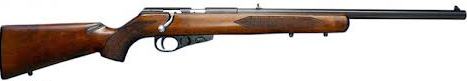     а) пневматична;                       б) малокаліберна;                     в) автоматична.18. Викидання кулі з каналу ствола енергією порохових газів згоряного порохового заряду:    а) постріл;      б) явище пострілу;       в) період пострілу.19.  Рух зброї назад під час пострілу:    а) віддача;     б) умовна швидкість;      в) початкова швидкість.20. Постріл, під час якого траєкторія польту кулі на всій відстані не перевищує траєкторії лінії прицілювання:    а) мертвий постріл;     б) прикритий постріл;      в) прямий постріл.21. Що таке калібр:     а) відстань між протилежними полями в каналі ствола;     б) діаметр кулі;     в) діаметр набою.22. Пістолет ПМ є:     а) особистою зброєю;       б) груповою зброєю;      в) масовою зброєю.23. Калібр автомата АК-74:    а) 7,62 мм;      б) 5,6 мм;       в) 5,45 мм;       г) 9 мм.24. Темп стрільби із автомата АК-74:    а) 600 п/хв;       б) 900 п/хв;       в) 1200 п/хв;      г) 300 п/хв.25. Прицільна відстань автомата АК-74:    а) 800 м;       б) 900 м;      в) 1000 м;      г) 1200 м.26. Вага автомата АК-74 без спорядженого магазину:    а) 2,1 кг.;       б) 3,3 кг.        в) 5,5 кг.27. Що таке УЗРГМ:    а) універсальний запал гранати;    б) уніфікований запал ручної гранати модернізований;    в) універсальний запал ручної гранати модернізований.28.Час горіння запалу гранати РГД-5:    а) 4,5-6,5 с;      б) 5,5-7,2 с;      в) 3,2-4,2 с.29.Вага гранати Ф-1:    а) 800 гр.;      б) 250 гр.;      в) 300 гр.;      г) 600 гр. 30. Вага гранати РГД-5:    а) 310 гр.;      б) 400 гр.;      в) 420 гр.;      г) 280 гр.31. Радіус розкидання осколків грнати Ф-1:    а) до 500 м.;      б) до 400 м.;      в) до 200 м.32. (визначте зайве) Згідно стройового статуту команди поділяються на:      а) попередні;    б) виконавчі;    в) наказові.33. За якої відстані до начальника (командира) виконується військове вітання в строю під час руху, в строю на місці?     а) за 5-10 кроків;     б) за10-15 кроків;      в) за 15-20 кроків.34. Якщо командир (начальник)  поздоровляє відділення (бойовий підрозділ), то у відповідь лунає протяжне триразове:    а) «Слава!»;      б) «Ура!»;     в) «Служимо Українському народові!».35. Яка команда є неправильною при виконанні вправ зі зброєю:    а) «На ремінь!»;    б) «На плече!»;    в) «На живіт!» ;      г) «За спину!»;    д) «На груди!».36. Визначене Стройовим статутом розташування військовослужбовців, підрозділів, частин для спільних дій у пішому порядку та на машинах –    а) лінія машин;      б) ряд;      в) стрій;      г) шеренга;      д) колона.37. Стрій, у якому військовослужбовці вишикувані один біля одного на одній лінії згідно з визначеним інтервалом:     а) лінія машин;      б) ряд;       в) стрій;     г) шеренга;     д) колона.38. Відстань по фронту між військовослужбовцями (машинами), підрозділами, частинами:    а) інтервал;      б) дистанція;       в) ширина строю.39. Стройові підрозділи не використовують крок:    а) стройовий;   б) похідний;   в) вільний.40. Для виконання повороту кругом у русі виконавча команда «Руш» подається одночасно з поставленням на землю:    а) правої ноги;     б) лівої ноги;     в) правої або лівої ноги.41. Під час позначення кроку на місці, ногу від землі піднімають на:    а) 15-20  см;   б) 10-12  см;   в) 5-10  см.42. Нормальна швидкість руху кроком становить:    а) 90-100 кроків за хвилину;     б) 100-110 кроків за хвилину;     в) 110-120 кроків за хвилину.43. Шикування підрозділів для ведення бою:    а) бойовий порядок;     б) передбойовий порядок;      в) колона.44. Польова фортифікаційна споруда, яка служить вогневою позицією та простим укриттям для живої сили і бойової техніки від усіх сучасних засобів ураження, ослаблює проникну радіацію, зменшує ударну хвилю та світлове випромінювання зброї масового ураження:    а) позиція;     б) бойова точка;     в) окоп.45. Складова частина бою, що полягає в одночасному ураженні противника шляхом потужного впливу на нього звичайною зброєю або військами:    а) вогонь;     б) удар;     в) наступ.46. Пересування по в’язкому або слизькому грунту здійснюється:    а) пригнувшись;     б) коротким кроком;      в) зигзагом.47. Відкрита земляна споруда для ведення вогню стрільцем :    а) траншея;      б) окоп;      в) перекрита щілина.48. При атаці в пішому порядку, солдати спішуються з бойових машин у визначеному заздалегідь порядку, і за командою командира відділення «Відділення, за мною – ДО БОЮ!» займає своє місцє у складі відділення з інтервалом між солдатами:    а) 6-8 кроків;     б) 8-12 кроків;     в) 10-14 кроків.49. Спостереження за місцевістю ведеться:    а) постійно;      б) перед початком бою;      в) під час бою;      г) тільки в обороні.50. Збір і систематизація відомостей про місцевість та її окремі елементи (захисні властивості, умови спостереження, маскування та ведення вогню) включає в себе:    а) орієнтування на місцевості;     б) розвідку місцевості;      в) маршрут місцевості.51. Під час бігу по рівних ділянках місцевості військовослужбовці біжать:    а) помірним кроком;      б) великим кроком;     в) маховим кроком.52. Складова частина бою, що полягає в одночасному враженні противника шляхом потужнього впливу на нього звичайною зброєю або військами:    а) наступ;      б) удар;     в) маневр.53. Вміле поєднання сприятливих умов місцевості, просування по ній і вогню:    а) наступ;     б) удар;     в) маневр.54. Основний засіб знищення противника в бою:    а) наступ;     б) вогонь;      в) удар.55. Тактична підготовка – це :    а) головний вид бойової підготовки військ;    б) головний вид вогневої підготовки військ;    в) головний вид бойової і вогнвої підготовки військ.56. Бій – це :    а) основна форма дій сухопутних військ;    б) основна форма тактичних дій військ;    в) основна форма для досягнення мети.57. Сучасний бій є :    а) загальнобойовим;    б) загальновійськовим;    в) загальноприйнятим.58.Види загальновійськового бою – це :    а) наступ і маневр;    б) наступ і оборона;    в) зустрічний удар і переслідування.59. Основа системи вогню відділення – це :    а) вогонь танків, БТР, БМП;    б) вогонь БМП,БТР і автоматів ;    в) вогонь БМП, РПГ і кулеметів.60. Види пересування – це :    а) кроком(бігом), перебіжками, переповзанням;    б) бігом, кроком і переповзанням;    в) на четвереньках, перебіжками, кроком(бігом).61. Пошкодження, що характеризується порушеннями цілісності шкіряного покриву, слизових оболонок, а іноді й глибоких тканин, яке супроводжується болем та кровотечею:    а) рана;       б) опік;      в) ушкодження.  62. Кровотеча – це :    а) пошкодження шкіри, слизових оболонок, тканин і органів;    б) унікальна організація клітин, діяльність яких координується нервовою та ендокринною системами;    в) витік крові з ушкоджених кровоносних судин.63. Кровотечі бувають  :    а) артеріальні, венозні, капілярні, перенхіматозні;    б) внутрішні, перенхіматозні, відкриті;    в) зовнішні, внутрішні, перенхіматозні.64. Рани бувають :    а) теплі, холодні, гарячі;    б) вогнепальні, різані, рубані, колоті, ударені, рвані, укушені;    в) висті, брудні, прохідні, гниючі.65. Найпростіший спосіб реанімації людини, котра перебуває в стані клінічної смерті – це:    а) затиснути пальцем судину, що кровоточить; накласти кровоспинний джгут або максимально зігнути         кінцівку;    б) штучне дихання у поєднанні з непрямим масажем серця;    в) накладання пов’язки на рану.66. Тимчасово кровотечу можна спинити одним із таких способів:    а) затиснути пальцем судину, що кровоточить; накласти кровоспинний джгут або максимально зігнути         кінцівку;    б) штучне дихання у поєднанні з непрямим масажем серця;    в) накласти тугу пов’язку; затиснути пальцем судину, що кровоточить; накласти кровоспинний джгут або        максимально зігнути кінцівку.67. Способи перенесення потерпілих:    а) на руках, на плечах, на спині, однією або двома особами з використанням носильних лямок, підручних        засобів, на санітарних ношах;    б) на руках за шию і руки, головою вниз на спині, закинувши носильні лямки за зброю;    в) потерпілого не можна переміщати з місця.Відповіді на питання.Критерії оцінювання тестових завдань «відмінно» — 85% правильних відповідей (від 58 до 67 правильних відповідей) «добре» — 70% правильних відповідей (від 51 до 57 правильних відповідей) «задовільно» — 60% правильних відповідей (від 40 до 50 правильних відповідей) ІНСТРУКЦІЯ З ВИКОНАННЯ ТЕСТІВ   Тестовий контроль складається з закритого тестування, яке перевіряє практичне оволодіння набутими знаннями після вивчення тем (під час вивчення тем) з предмета «Захист Вітчизни».    Тест складається із запитань з варіантами відповідей,серед яких потрібно вибрати одну правильну. Тестування проходить у письмовій формі з відповідями на окремих аркушах паперу.    Тривалість тестування — 60 хвилин.    В варіантах відповіді є тільки 1 правильна відповідь.Бланк відповідей.Дата________________                        П.І.Б.__________________________________________       Кількість правильних відповідей: _________       Оцінка виконання тестових завдань: ________Зведена таблицярезультатів тестового контролю учнів.Кількість учнів – _____.Кількість учнів, які виконали роботу – _____.Результати тестового контролю:високий рівень – _______;достатній рівень – _______;середній рівень – _______;початковий рівень – ______.Екзаменатори: _________________               _____________________________________                                      (Підпис)                                                        (П.І.Б.)№Відповідь№Відповідь№Відповідь№Відповідь№Відповідь1б15б29г43а57б2а16б30а44в58б3а17б31в45а59в4а18а32в46б60а5в19а33б47б61а6г20в34а48б62в7а21а35в49а63а8в22а36в50б64б9в23в37г51в65б10в24а38а52а66в11г25в39в53в67а12в26б40а54б6813б27б41а55а6914а28в42б56б70№Відповідь№Відповідь№Відповідь№Відповідь№Відповідь11529435721630445831731455941832466051933476162034486272135496382236506492337516510243852661125395367122640546813274155691428425670№п/пПрізвище, ім’я та по батькові учняКласКількістьправильнихвідповідейОцінка1234567891011121314151617181920212223242526272829